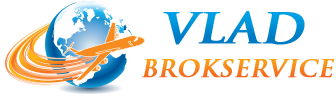 Висновок СБУПерелік необхідних документів для отримання висновку Служби безпеки України:• Заява від фізичної або юридичної особи;• Контракт - копія;• Товаросупровідні документи;• Технічний опис устаткування;• Копія паспорта - для фізичних осіб;• Висновок експертизи в галузі державного експортного контролю (надається за бажанням, для спрощення процедури експортного дослідження товарів), що дозволяє класифікувати товар за призначенням.Всі документи повинні бути надані державною мовою та завірені печаткою (для фізичних осіб - підписом) заявника.Компанія «Vlad-BrokService»  код ЄДРПОУ 2346716557  адреса: 03151 м. Київ, вул.Академіка Кримського, 27-А, офіс. 205поштова адреса: 03151, м. Київ, а/с 9тел. +38 /044/ 222-63-56e-mail: vbs_work@mail.ruwww.vlad-brokservice.com